Разработчик: 	А.Ф. ВершининаКурс: 			МДК 03.01. Технология использования прикладного программного 			обеспечения для персональных компьютеровТема: 			Создание, редактирование, сортировка и фильтрация данных в табличном процессоре Microsoft Office ExcelВаша соседка - одинокая дама лет за 80 - самостоятельно ведет домашнее хозяйство. Она обратилась к вам со своей проблемой. Соседка пользуется простейшим однотарифным счетчиком, и ее нервирует то, что она никак не может понять, сколько денег тратит на оплату электричества: то квитанция не придет, а в следующем месяце - долг, то оплатит и потеряет квитанцию, то смотрит на квитанцию и не понимает, откуда такая сумма взялась… Старушка поделилась своей идеей: сделать на год один листочек, чтобы учитывать платежи за электричество, по которому все бы ей было понятно, и приклеить его скотчем рядом со счетчиком.Соседка попросила вас придумать и напечатать ей такой листочек.Ознакомьтесь с информацией, представленной на официальном сайте ПАО «Самараэнерго».Подготовьте структуру, которой соседке будет удобно пользоваться для учета расхода и оплаты электроэнергии в отведенном ниже поле.Информация с сайта ПАО «Самараэнерго»Расчет электроэнергии по счетчику:Прежде всего, нужно снять показания со счетчика.Далее вам нужно запомнить следующую формулу: P=V*T,где Т - это тариф вашей местности за оплату, а V - это те киловатты, которые вы использовали за месяц (V= новые показания счетчика минус предыдущие показания счетчика).Затем необходимо умножить показания со счетчика, на тариф, по которому вы оплачиваете ваши коммунальные услуги.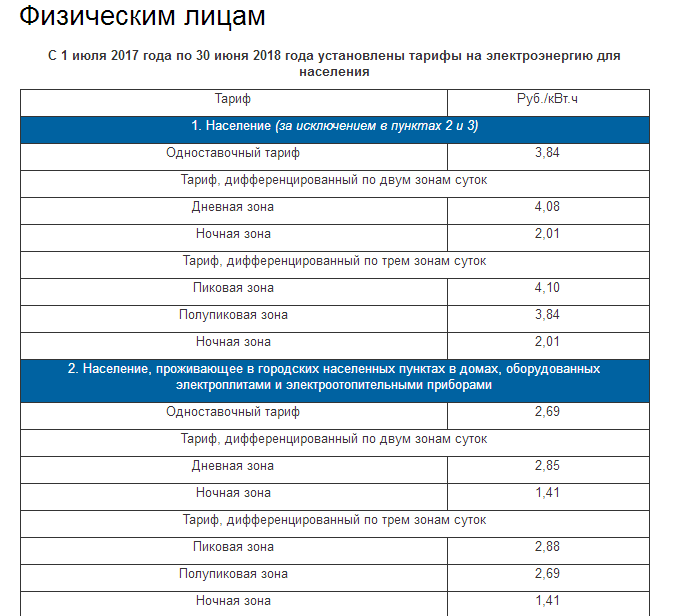 Пример верного ответаИнструмент проверкиМесяцПредыдущие показанияНовые 
показанияРасход 
электроэнергииТариф(цена)СтоимостьДекабрьЯнварьФевральМартАпрельМайИюньИюльАвгустСентябрьОктябрьНоябрьДекабрьВ качестве структуры предложена таблица1 баллПредложена иная структурапроверка 
прекращенаСтроки/столбцы озаглавлены по месяцам, начиная с декабря предыдущего года1 баллПредусмотрены строки/столбцы для 13 месяцев1 баллПредусмотрены столбцы/строки по критериям учета расхода электроэнергии1 баллЗа каждый верно озаглавленный столбец/строку по критериям учета расхода электроэнергии1 баллМаксимально5 балловМаксимальный балл9 баллов8-9 балловобучающийся продемонстрировал деятельность в соответствии с требованиями уровня II5-7 балловобучающийся продемонстрировал выполнение отдельных операций в соответствии с требованиями уровня II0-4 баллаобучающийся не продемонстрировал деятельность в соответствии с требованиями уровня II